The Spartan GATE Program presentsCreating Community through Crafting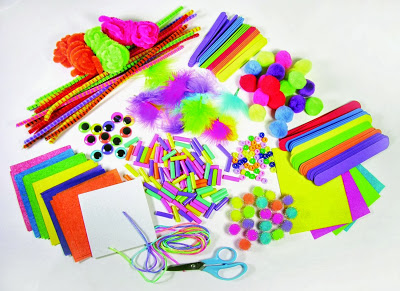 Do you enjoy making crafts?  Do you love meeting new people?  Then this class is for YOU!You will have the opportunity to create three craft projects all while getting to meet new people and hanging out with your friends.Please join Ms. Mendez from 2:50PM to 3:50PM in Room R-5 on:Monday, April 2ndMonday, April 16thTuesday, April 17th Monday, April 23rd Wednesday, April 25th Monday, April 30th *Available to all 3rd through 6th graders, but please note GATE students are given priority registration.  Space is limited to 20 students, so be sure and sign up as soon as possible.(Please return to our school office)--------------------------------------------------------------------------------------------------------------------------------------------------------------------------------Student Name: ______________________________	Teacher Name: _________________ Grade: _____Parent Name: _______________________________ 	Phone Number:__________________________________	Yes, I would like my child to participate in this GATE opportunity.My child will:_____Walk home after the class._____Be picked up by a parent at 3:50._____Be picked up by: ______________________________________ at 3:50.Date/Time turned in: _____________________